The Stuart Rod and Reel Club is dedicated to improving local fishing through by increasing angler knowledge, encouraging conservation and maximizing the fun involved in light tackle fishing in the Stuart Florida area.  We hold monthly meetings on the second Thursday of each month, year-round. Please join us or contact any board member for more information on how you can become a member of the Stuart Rod and Reel Club.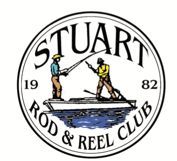 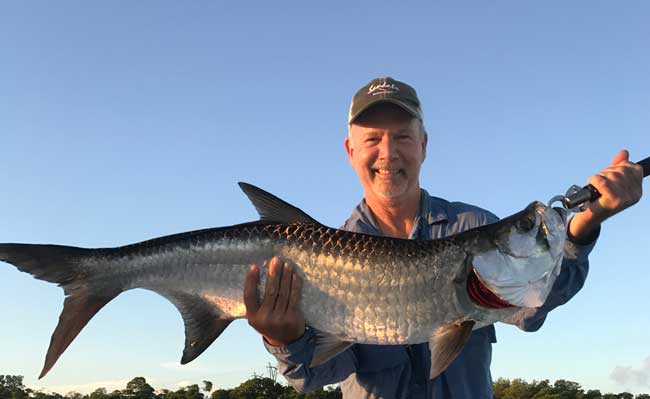 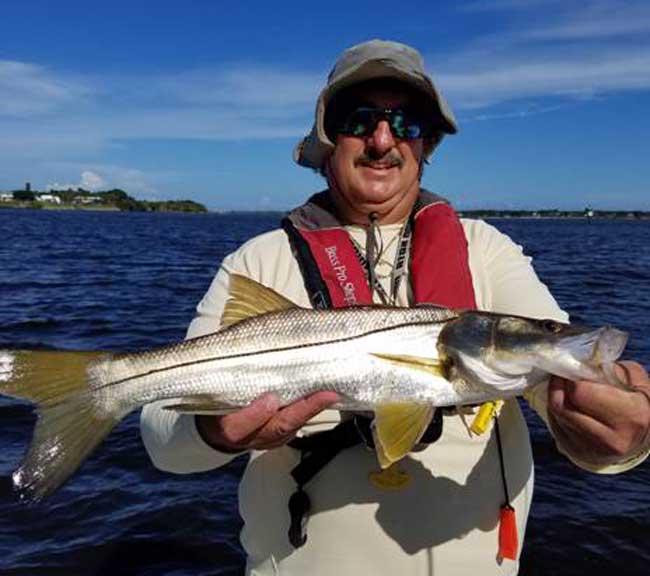 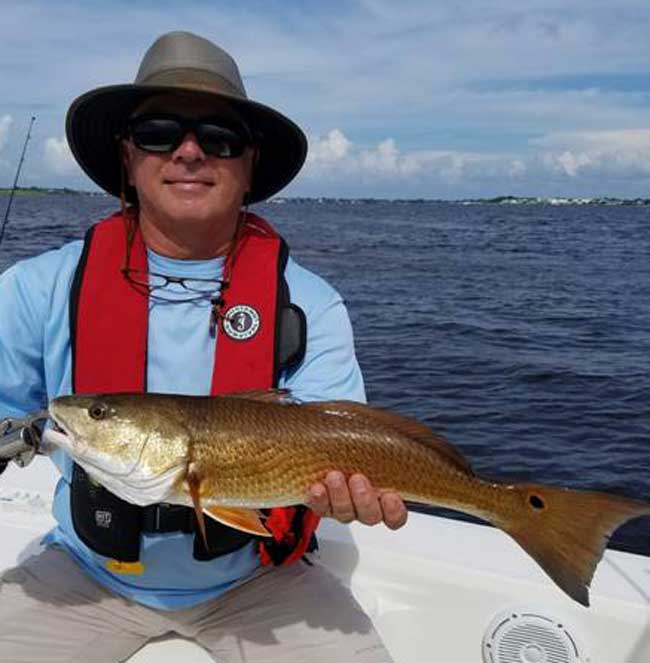 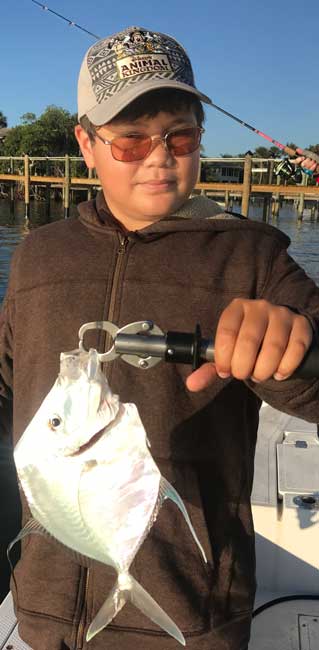 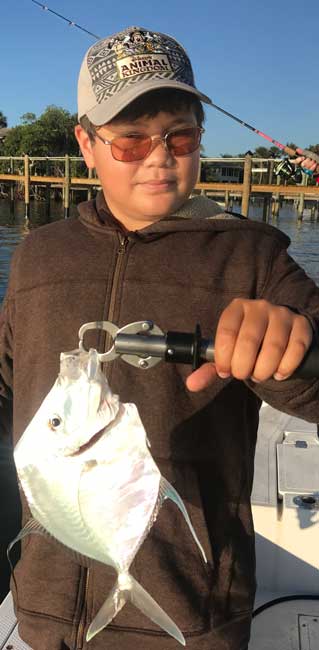 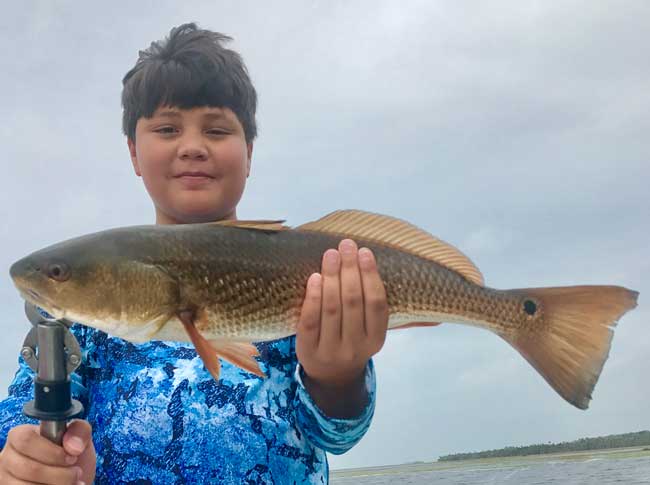 Angling Director’s Report by Frank MillerHi SRRC members:  Here is a rundown for our outing covering the dates of July 14th,15th & 16th while targeting the wily tarpon.For a while it looked like we might not have any winners because as of mid-day Saturday, we didn't have any entries.  We had several anglers in pursuit and multiple sightings but no fish on the line.  Finally, Sunday afternoon I received a text that Philip Quick had subdued a fish weighing approximately 50 pounds aboard Jim Bohrer’s boat. The catch was witnessed by club president Jim Bohrer.  An accompanying photo appears on the cover of this month’s issue. Congratulations Phil on your new shirt. Bohrer reported that he had a pretty good tarpon hookup that beat him up pretty badly but the fish released himself just prior to boating.Our lunch at Shrimpers’ was a great event with 44 members attending. I believe that is our largest turnout ever for a Shrimpers’ lunch.  We capped off the event with a birthday celebration for Roy Buckley. Congrats, Chef Roy; many more to you.Our Fish of the Month for the period of May 12th thru June 18th was won by Todd Puig who bested 15 snook.  Way to go, Todd!  Here's to a new cap for the Fish of the Month award.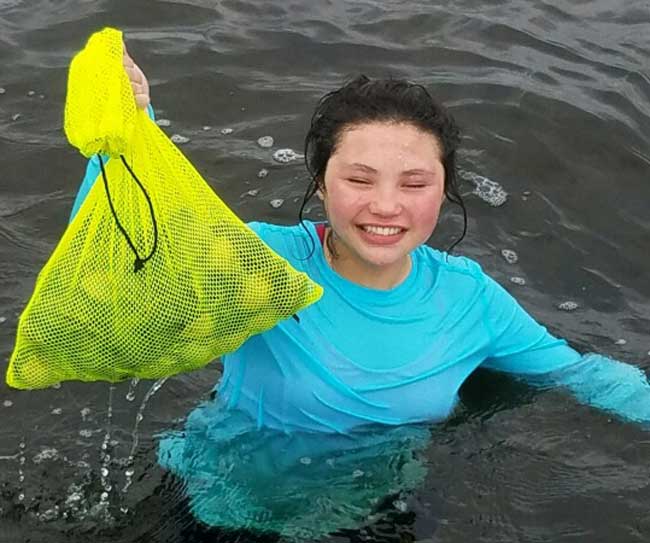 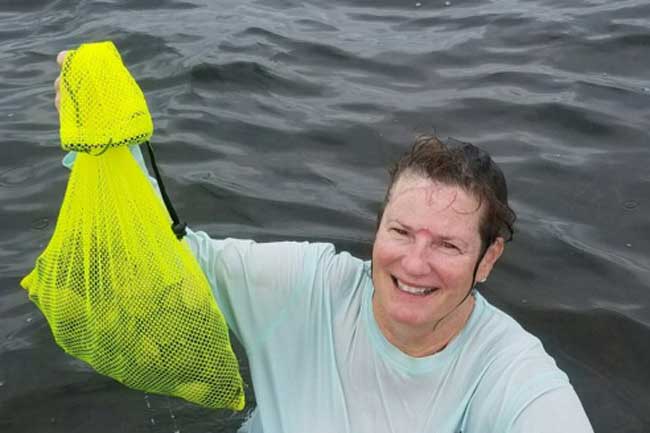 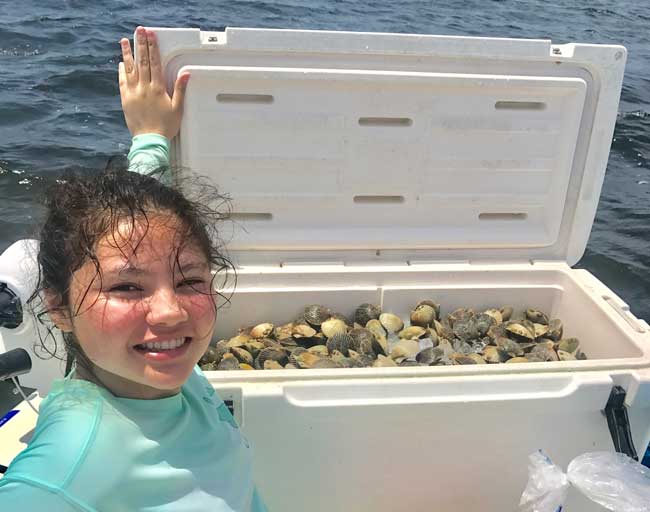 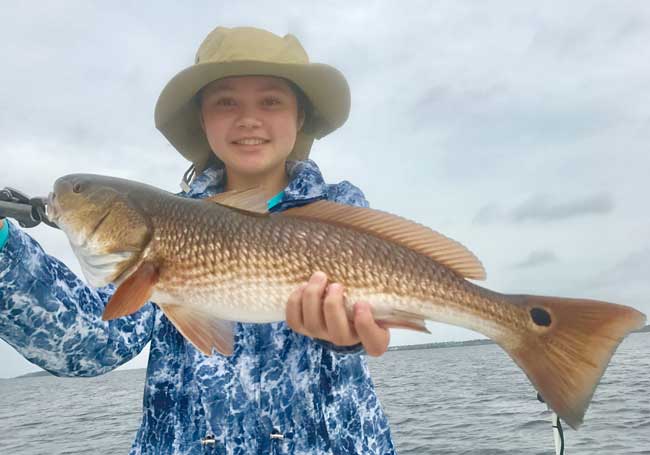 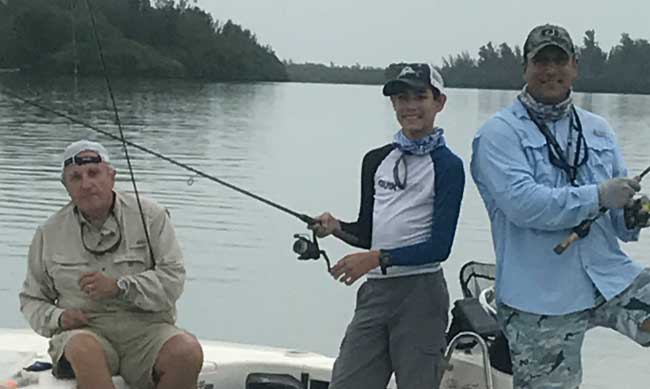 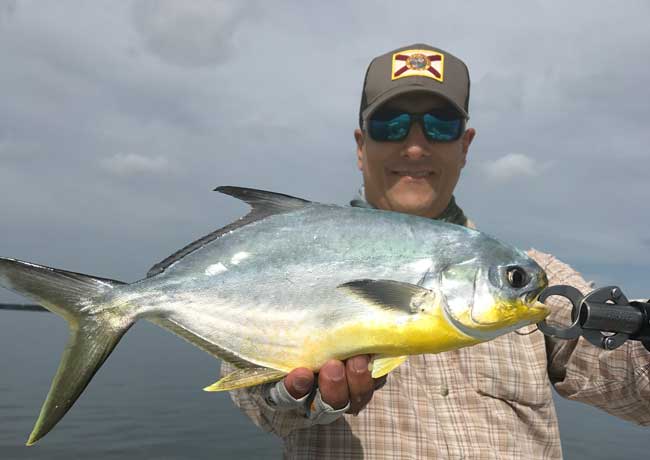 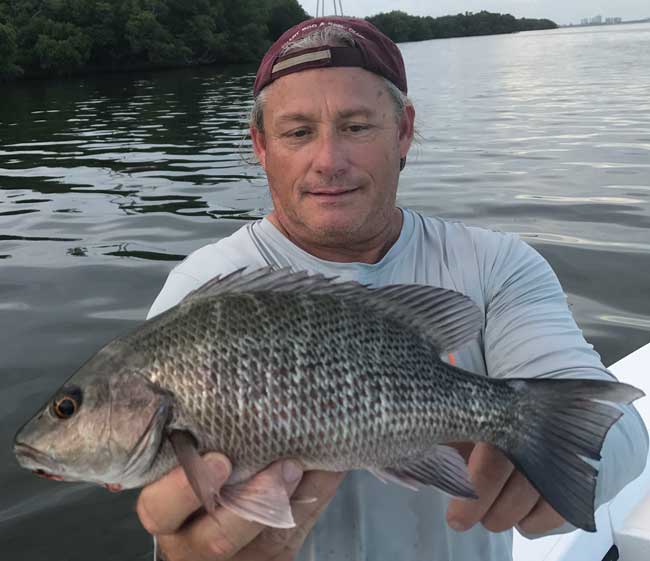 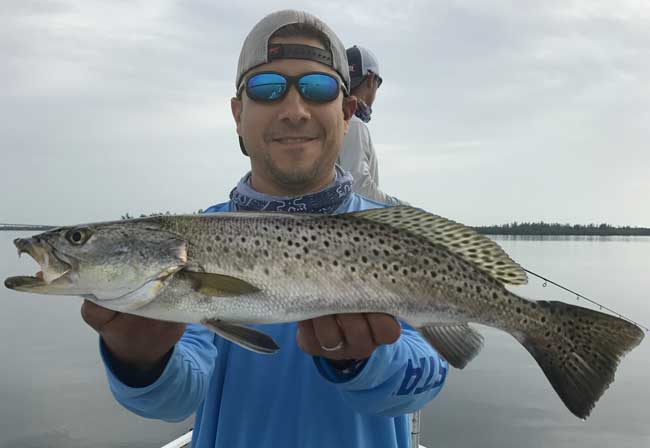 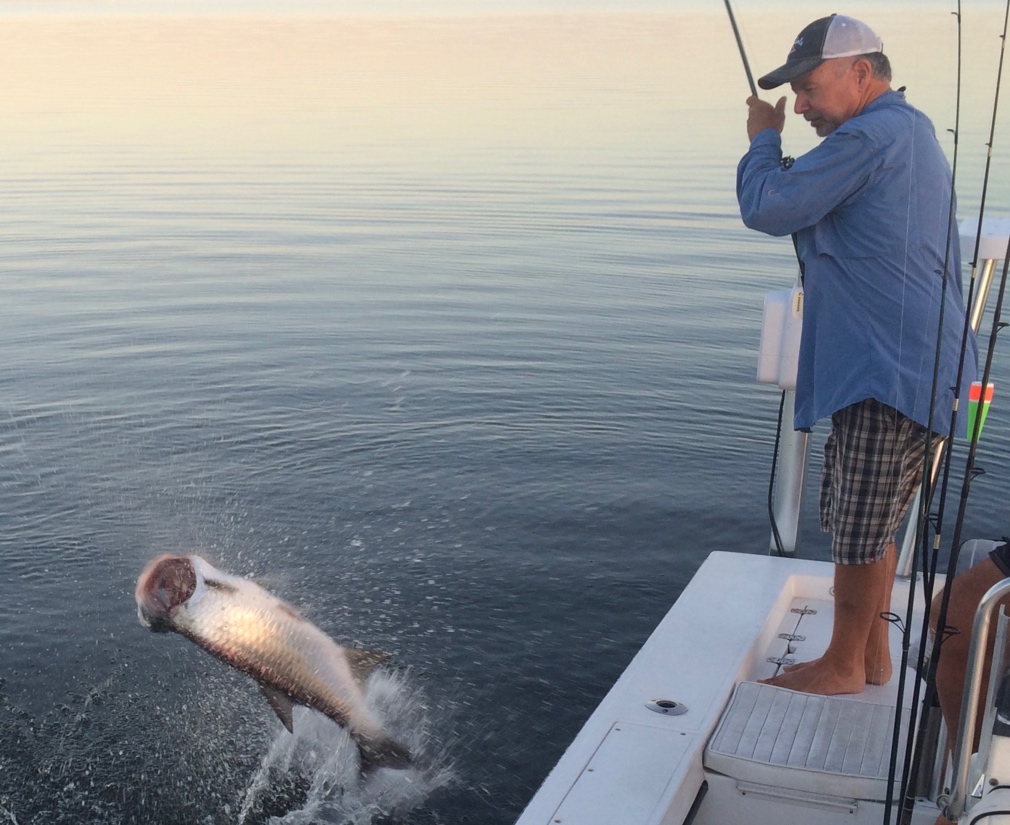 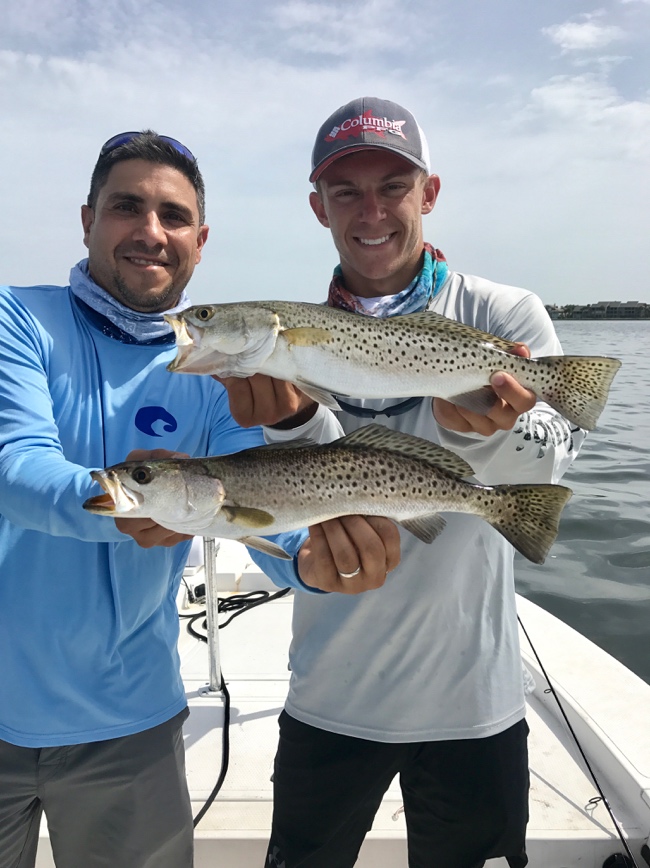 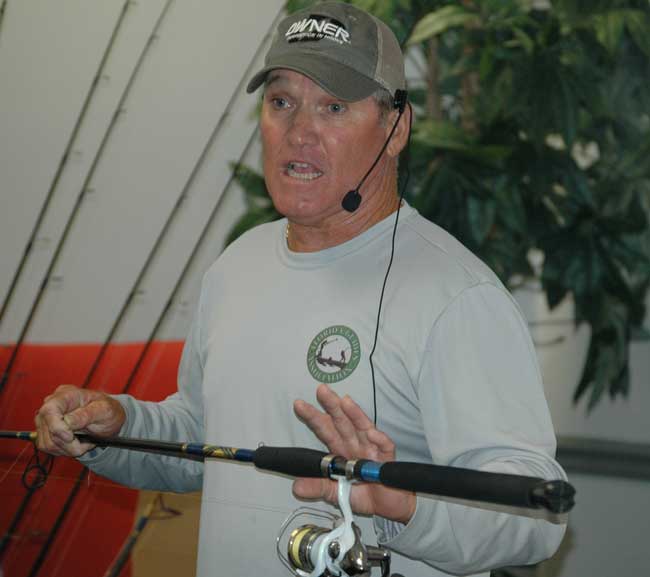 GUEST SPEAKER CAPTAIN DANNY BARROW-July 2017 General Membership MeetingCaptain Barrow shared a lifetime of fishing experience with our members at the July meeting.  Danny has been fishing is south Florida his entire life.  He is a premier Captain, specializing in snook fishing.  His normal area of operations includes Palm Beach County, especially off of Palm Beach Island, Boynton Beach and Ocean Ridge. But, he also has a wealth of experience in the Stuart area.Capt. Barrow discussed his choice of custom rods and Shimano tackle with Owner hooks.  He likes to use live bait with new or less experienced clients and then goes to lures if the angler so chooses.  He has a specific rigging technique with live bait, using a cone shaped popping “cork” float appropriate to the bait size.  He adapts the size of the Owner circle hook to the bait and float.  He can fish mullet up to 12 inches long or greenies and sardines that are much smaller, all by varying the hook, leader and float sizes. He allows the float to ride free on the leader, using a red bead along the line to stop against the leader knot.  This gives the bait, leader and float the most aerodynamic casting action for long and accurate casts.In inlet fishing, he likes black or gray jig heads while in spillway areas, he prefers blaze orange heads both with DOA or similar bodies.  He has a specific technique to suspend the lure into a current for a natural presentation. If a fish is hungry, he can get it to eat. Danny is on the Shimano fishing program, so he endorses this brand of reel. He sizes the rod and reel combination for the area and line required like most fishermen.  However, his experience tells him to use moderate sized 2500-3500 series reels with appropriate braided line and fluorocarbon leaders.The speakers that we feature are one of the primary benefits of membership in the Stuart Rod and Reel Club. The featured captains fish more in a week that many members fish in a year.  Please join us for these meetings.  The July meeting was very well attended and it is nice to see members and guests come out in the summer. There is always something new to learn at our membership meetings.to